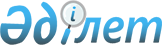 О внесении изменений в решение VI-й сессии маслихата города Алматы IV-го созыва от 12 декабря 2007 года N 42 "О бюджете города Алматы на 2008 год"
					
			Утративший силу
			
			
		
					Решение XI-й сессии маслихата города Алматы IV-го созыва от 2 июля 2008 года N 112. Зарегистрировано Департаментом юстиции города Алматы 11 июля 2008 года за N 776. Утратило силу в связи с истечением срока действия - решением Маслихата города Алматы от 12 апреля 2010 года № 322

      Сноска. Утратило силу в связи с истечением срока действия - решением Маслихата города Алматы от 12.04.2010 № 322.      В соответствии со статьей 85, 111 Бюджетного  Кодекса Республики Казахстан и со статьями 6, 7  Закона Республики Казахстан "О местном государственном управлении в Республике Казахстан"  маслихат города Алматы IV-го созыва  РЕШИЛ: 

      1. Внести в  решение VI-й сессии маслихата города Алматы IV-го созыва "О бюджете города Алматы на 2008 год" от 12 декабря 2007 года N 42 (зарегистрировано в реестре государственной регистрации нормативных правовых актов N 761 от 25 декабря 2007 года, опубликовано в газетах от 29 декабря 2007 года "Алматы Акшамы" N 156, от 29 декабря 2007 года "Вечерний Алматы" N 307; внесены изменения и дополнения: решением VII-й сессии маслихата города Алматы IV-го созыва от 14 января 2008 года N 70 "О внесении изменений в решение VI-й сессии маслихата города Алматы IV-го созыва от 12 декабря 2007 года N 42 "О бюджете города Алматы на 2008 год", зарегистрировано N 766 от 23 января 2008 года, опубликовано в газетах от 2 февраля 2008 года "Алматы Акшамы" N 13, от 31 января 2008 года "Вечерний Алматы N 12; внесены изменения: решением IX-й сессии маслихата города Алматы IV-го созыва от 9 апреля 2008 года N 95 "О внесении изменений в решение VI-й сессии маслихата города Алматы IV-го созыва от 12 декабря 2007 года N 42 "О бюджете города Алматы на 2008 год", зарегистрировано N 774 от 18 апреля 2008 года, опубликовано в газетах от 24 апреля 2008 года "Алматы Акшамы" N 46, от 24 апреля 2008 года "Вечерний Алматы N 51) следующие изменения: 

      Пункт 1 изложить в следующей редакции: 

      "1. Утвердить бюджет города Алматы на 2008 год согласно приложению 1 в следующих объемах: 

      1) доходы - 247 092 021 тысяч тенге, в том числе: 

      налоговым поступлениям - 159 990 000 тысяч тенге; 

      неналоговым поступлениям - 2 303 000 тысяч тенге; 

      поступлениям от продажи основного капитала - 12 557 000 тысяч тенге; 

      поступления трансфертов из республиканского бюджета - 72 242 021 тысяч тенге; 

      2) затраты - 249 802 069 тысяч тенге; 

      3) операционное сальдо - - 2 710 048 тысяч тенге; 

      4) чистое бюджетное кредитование - - 1 440 000 тысяч тенге, в том числе: 

      погашение бюджетных кредитов - 1 440 000 тысяч тенге; 

      5) сальдо по операциям с финансовыми активами - 2 014 686 тысяч тенге, в том числе: 

      приобретение финансовых активов - 2 489 686 тысяч тенге; 

      поступления от продажи финансовых активов государства - 475 000 тысяч тенге; 

      6) профицит бюджета - - 3 284 734 тысяч тенге; 

      7) использование профицита бюджета - 3 284 734 тысяч тенге, в том числе: 

      поступление займов - 926 000 тысяч тенге; 

      погашение займов - 592 744 тысяч тенге; 

      движение остатков бюджетных средств - 2 951 478 тысяч тенге"; 

      в пункте 6 цифры "2 372 128" заменить цифрами "2 410 798"; 

      в пункте 9 цифры "31 081 576" заменить цифрами "31 997 890"; 

      в пункте 10 цифры "30 384 615" заменить цифрами "30 912 064"; 

      в пункте 11 цифры "4 875 051" заменить цифрами "4 874 971"; 

      в пункте 12 цифры "31 752 709" заменить цифрами "25 968 818"; 

      в пункте 13 цифры "6 332 822" заменить цифрами "6 352 304"; 

      в пункте 14 цифры "9 263 121" заменить цифрами "9 224 345"; 

      в пункте 16 цифры "1 116 334" заменить цифрами "1 366 334"; 

      в пункте 17 цифры "53 430 596" заменить цифрами "71 715 861"; 

      в пункте 18 цифры "3 238 432" заменить цифрами "3 713 767". 

      Приложения 1, 2 изложить в новой редакции согласно приложениям 1, 2 данного решения. 

      2. Настоящее решение вводится в действие с 1 января 2008 года. 

 

 

                    Председатель XI-й сессии 

      Маслихата города Алматы 

      IV-го созыва                     Т. Есполов 

 

             Секретарь маслихата 

      города Алматы 

      IV-го созыва                     Т. Мукашев Приложение 1 

к решению XI-й сессии 

маслихата города Алматы 

IV-го созыва 

от 2 июля 2008 года N 112  

    УТОЧНЕННЫЙ БЮДЖЕТ ГОРОДА АЛМАТЫ НА 2008 ГОД 

                      Председатель XI-й сессии 

      Маслихата города Алматы 

      IV-го созыва                     Т. Есполов 

 

             Секретарь маслихата 

      города Алматы 

      IV-го созыва                     Т. Мукашев Приложение 2 

к решению XI-й сессии 

маслихата города Алматы 

IV-го созыва 

от 2 июля 2008 года N 112  Перечень бюджетных программ развития 

местного бюджета на 2008 год с разделением 

на бюджетные программы, направленные на реализацию 

бюджетных инвестиционных проектов (программ) и формирование или увеличение уставного 

капитала юридических лиц 

                  Председатель XI-й сессии 

      Маслихата города Алматы 

      IV-го созыва                     Т. Есполов 

 

             Секретарь маслихата 

      города Алматы 

      IV-го созыва                     Т. Мукашев 
					© 2012. РГП на ПХВ «Институт законодательства и правовой информации Республики Казахстан» Министерства юстиции Республики Казахстан
				Категория Категория Категория Категория Категория Сумма (тыс.тенге) 
Класс                                            Наименование Класс                                            Наименование Класс                                            Наименование Класс                                            Наименование Подкласс Подкласс Подкласс Специфика Специфика 1 2 3 4 5 6    I. ДОХОДЫ 247092021 1 Налоговые поступления 159990000 01 Подоходный налог на доходы 78008950 2 Индивидуальный подоходный налог 78008950 01 Индивидуальный подоходный налог с доходов, облагаемых у источника выплаты 61400000 02 Индивидуальный подоходный налог с доходов, не облагаемых у источника выплаты 14358950 03 Индивидуальный подоходный налог с физических лиц, осуществляющих деятельность по разовым талонам 1100000 04 Индивидуальный подоходный налог с доходов иностранных граждан, облагаемых у источника выплаты  1100000 05 Индивидуальный подоходный налог с доходов иностранных граждан, не облагаемых у источника выплаты  50000 03 Социальный налог 59000000 1 Социальный налог 59000000 01 Социальный налог 59000000 04 Налоги на собственность 15541250 1 Налоги на имущество 9550000 01 Налог на имущество юридических лиц и индивидуальных  предпринимателей 9000000 02 Налог на имущество физических лиц 550000 3 Земельный налог 2190850 01 Земельный налог с физических лиц  на земли сельскохозяйственного назначения 850 02 Земельный налог с физических лиц  на земли населенных                   пунктов 90000 08 Земельный налог с юридических лиц, индивидуальных предпринимателей, частных нотариусов и адвокатов на земли населенных пунктов 2100000 4 Налог на транспортные средства 3800000 01 Налог на транспортные средства с юридических лиц 1000000 02 Налог на транспортные средства с физических лиц 2800000 5 Единый земельный налог 400 01 Единый земельный налог 400 05 Внутренние налоги на товары, работы и услуги 5886900 2 Акцизы 2669500 02 Водка, произведенная на территории Республики Казахстан 345000 03 Крепкие ликероводочные изделия с объемной долей этилового спирта от 30 до 60 процентов, произведенные на территории Республики Казахстан 29000 04 Вина, произведенные на территории Республики Казахстан 84000 05 Коньяк, произведенный на территории Республики Казахстан 90000 07 Пиво, произведенное на территории Республики  Казахстан 1500000 18 Виноматериалы, произведенные на территории Республики Казахстан 8000 21 Бренди, произведенный на территории Республики Казахстан 18000 37 Слабоградусные ликероводочные изделия с объемной долей этилового спирта от 1,5 до 12 процентов, произведенные на территории Республики Казахстан 100000 24 Организация и проведение лотерей 110000 96 Бензин (за исключением авиационного) реализуемый юридическими и физическими лицами в розницу, а также используемый на собственные производственные нужды 320000 97 Дизельное топливо, реализуемое юридическими и физическими лицами в розницу, а также используемое на собственные производственные нужды 65500 3 Поступления за использование природных и других ресурсов 1073900 03 Плата за пользование водными ресурсами поверхностных источников 3900 15 Плата за пользование земельными участками 500000 16 Плата за эмиссии в окружающую среду  570000 4 Сборы за ведение предпринимательской и профессиональной деятельности 2143500 01 Сбор за государственную регистрацию  индивидуальных предпринимателей 60000 02 Лицензионный сбор за право занятия отдельными видами деятельности 65000 03 Сбор за государственную регистрацию   юридических лиц и учетную регистрацию филиалов и представительств 50000 04 Сбор с аукционов 50000 05 Сбор за государственную регистрацию залога движимого имущества и ипотеки судна или строящегося судна 21500 14 Сбор за государственную регистрацию транспортных средств  42000 18 Сбор за государственную регистрацию прав на недвижимое имущество и сделок с ним 105000 20 Плата за размещение наружной (визуальной) рекламы в полосе отвода автомобильных дорог общего пользования местного значения и в населенных пунктах 1750000 08 Обязательные платежи, взимаемые за совершение юридически значимых действий  и(или)  выдачу документов уполномоченными на то государственными органами или должностными лицами 1552900 1 Государственная пошлина 1552900 02 Государственная пошлина, взимаемая с подаваемых в суд исковых заявлений, с заявлений (жалоб) по делам особого производства,  с апелляционных жалоб, частных жалоб на определение суда по вопросу  о выдаче дубликата исполнительного листа, с заявлений о  вынесении судебного приказа, а также за выдачу судом исполнительных листов по решениям иностранных судов и арбитражей,  копий (дубликатов) документов 1400000 04 Государственная пошлина, взимаемая за регистрацию акта гражданского состояния,  выдачу гражданам  повторных свиде-тельств  о регистрации акта гражданского состояния, а также свидетельств в связи с изменением, дополнением, исправлением и восстановлением записи актов о рождении, браке, расторжении брака, смерти  20000 05 Государственная пошлина, взимаемая за оформление документов на право выезда за границу и приглашение в Республику Казахстан лиц из других государств,  а также за внесение изменений в эти документы 4100 06 Государственная пошлина, взимаемая за выдачу визы к паспортам иностранцев или заменяющим их документам на право выезда из Республики Казахстан и въезда в Республику Казахстан 100000 07 Государственная пошлина, взимаемая за оформление документов о приобретении гражданства Республики Казахстан, восстановлении в гражданстве Республики Казахстан и прекращении гражданства Республики Казахстан 2500 08 Государственная пошлина за регистрацию  место жительства 13800 09 Государственная пошлина, взимаемая за выдачу разрешений на право охоты 900 10 Государственная пошлина, взимаемая за регистрацию и перерегистрацию каждой единицы гражданского, служебного оружия физических и юридических лиц (за исключением холодного охотничьего, сигнального, огнестрельного бесствольного, механических распылителей, аэрозольных и других устройств, снаряженных слезоточивыми или раздражающими веществами, пневматического оружия с дульной энергией не более 7,5 Дж и калибра до 4,5 мм включительно) 1600 12 Государственная пошлина за выдачу разрешений на хранение или хранение и ношение, транспортировку, ввоз на территорию Республики Казахстан и вывоз из Республики Казахстан оружия и патронов к нему 10000 2 Неналоговые поступления 2303000 01 Доходы от государственной собственности 1884000 1 Поступления части чистого дохода  государственных предприятий 80000 02 Поступления части чистого дохода коммунальных государственных предприятий 80000 3 Дивиденды на государственные пакеты акций, находящиеся в государственной собственности 17000 2 Дивиденды на государственные пакеты акций, находящиеся в коммунальной собственности 17000 5 Доходы от аренды имущества, находящегося в  государственной собственности 805000 04 Доходы от аренды имущества, находящегося в  коммунальной собственности 805000 7 Вознаграждения (интересы) по кредитам, выданным из государственного бюджета 982000 11 Вознаграждения (интересы) по бюджетным кредитам, выданным из местного бюджета до 2005 года  юридическим лицам 982000 02 Поступления от реализации товаров (работ, услуг)   государственными учреждениями, финансируемыми из государственного бюджета 3000 1 Поступления от реализации товаров (работ, услуг) государственными учреждениями, финансируемыми из государственного бюджета 3000 02 Поступления от реализации услуг, предоставляемых государственными учреждениями, финансируемыми из местного бюджета 3000 03 Поступление денег от проведения государственных закупок, организуемых государственными учреждениями, финансируемыми  из государственного бюджета 40000 1 Поступление денег от проведения государственных закупок, организуемых государственными учреждениями, финансируемыми  из государственного бюджета 40000 02 Поступления денег от проведения государственных закупок, организуемых государственными учреждениями, финансируемыми из местного бюджета 40000 06 Прочие неналоговые поступления 376000 1 Прочие неналоговые поступления 376000 07 Возврат неиспользованных средств, ранее полученных из местного бюджета 276000 09 Другие неналоговые поступления в местный бюджет 100000 3 Поступление от  продажи основного капитала 12557000 01 Продажа государственного имущества, закрепленного за государственными учреждениями 6500000 1 Продажа государственного имущества, закрепленного за государственными учреждениями 6500000 03 Поступления от продажи гражданам квартир в рамках Государственной программы жилищного строительства 6500000 03 Продажа земли и нематериальных активов 6057000 1 Продажа земли  5907000 01 Поступления от продажи земельных участков  5907000 2 Продажа нематериальных активов 150000 02 Плата за продажу права аренды земельных участков 150000 4 Поступления  трансфертов  72242021 02 Трансферты из вышестоящих органов государственного управления 72242021 1 Трансферты из республиканского бюджета 72242021 01 Целевые текущие трансферты  3713753 02 Целевые трансферты на развитие 68528268 Функциональная группа Функциональная группа Функциональная группа Функциональная группа Функциональная группа Функциональная группа Функциональная подгруппа Функциональная подгруппа Функциональная подгруппа Функциональная подгруппа Функциональная подгруппа Администратор бюджетных программ Администратор бюджетных программ Администратор бюджетных программ Администратор бюджетных программ Программа Программа Программа Наименование 1 2 3 4 5 6     II. ЗАТРАТЫ 249802069 01 Государственные услуги общего характера 2410798 1 Представительные, исполнительные и другие органы, выполняющие общие функции  государственного управления 1521523 111 Аппарат маслихата города республиканского значения 33467 001 Обеспечение деятельности маслихата города республиканского значения 33467 121 Аппарат акима города республиканского значения 1142278 001 Обеспечение деятельности акима города республиканского значения 720905 002 Создание информационных систем 295611 116 Развитие человеческого капитала в рамках электронного правительства 125762 123 Аппарат акима района в городе 345778 001 Функционирование аппарата акима района в городе 345778 2 Финансовая  деятельность 772567 356 Управление финансов города республиканского значения 772567 001 Обеспечение деятельности Управления финансов 578328 003 Проведение оценки имущества в целях налогообложения 11000 004 Организация работы по выдаче разовых талонов и обеспечение полноты сбора сумм от реализации разовых талонов 91482 010 Организация приватизации коммунальной собственности 91757 5 Планирование и статистическая деятельность 104488 357 Управление экономики и бюджетного планирования города республиканского значения 104488 001 Обеспечение деятельности Управления экономики и бюджетного планирования 98488 002 Создание информационных систем 6000 9 Прочие государственные услуги общего характера 12220 121 Аппарат акима города республиканского значения 12220 008 Обучение государственных служащих компьютерной грамотности 12220 02 Оборона 1599664 1 Военные нужды 97555 350 Управление по мобилизационной подготовке, гражданской обороне, организации предупреждения и ликвидации аварий и стихийных бедствий города республиканского значения 97555 003 Мероприятия в рамках исполнения всеобщей воинской обязанности 17555 007 Подготовка территориальной обороны и территориальная оборона города  республиканского значения 80000 2 Организация работы по чрезвычайным ситуациям 1502109 350 Управление по мобилизационной подготовке, гражданской обороне, организации предупреждения и ликвидации аварий и стихийных бедствий города республиканского значения 1502109 001 Обеспечение деятельности Управления по мобилизационной подготовке, гражданской обороне, организации предупреждения и ликвидации аварий и стихийных бедствий  43177 005 Мобилизационная подготовка и мобилизация города республиканского значения 281422 006 Предупреждение и ликвидация чрезвычайных ситуаций масштаба города республиканского значения 1177510 03 Общественный порядок, безопасность, правовая, судебная, уголовно-исполнительная деятельность 5650314 1 Правоохранительная деятельность 5650314 352 Исполнительный орган внутренних дел, финансируемый из бюджета города республиканского значения 5266868 001 Обеспечение деятельности исполнительного органа внутренних дел, финансируемого из бюджета города республиканского  значения 5058537 002 Охрана общественного порядка и обеспечение общественной безопасности на территории города республиканского значения 202751 003 Поощрение граждан, участвующих в охране общественного порядка 600 005 Создание информационных систем 4980 368 Управление пассажирского транспорта и автомобильных дорог города республиканского значения 383446 007 Эксплуатация оборудования и средств по регулированию дорожного движения в населенных пунктах 383446 04 Образование 31997890 1 Дошкольное воспитание и обучение 3195738 123 Аппарат акима района в городе 3195738 004 Поддержка организаций дошкольного воспитания и обучения 3195738 2 Начальное, основное среднее и общее среднее образование 18178823 359 Управление физической культуры и спорта города республиканского значения 1069466 006 Дополнительное образование для детей  по спорту 809466 007 Общеобразовательное обучение одаренных в спорте детей в специализированных организациях образования 260000 360 Управление образования города республиканского значения 17109357 003 Общеобразовательное обучение 14527038 004 Общеобразовательное обучение по специальным образовательным учебным программам 1147575 005 Общеобразовательное обучение одаренных детей в специализированных организациях образования 250000 008 Дополнительное образование для детей  1184744 4 Техническое и профессиональное, послесреднее  образование 2925843 353 Управление здравоохранения города республиканского значения 75543 024 Подготовка специалистов в организациях технического и профессионального образования 73143 025 Подготовка специалистов в организациях послесреднего образования 2400 360 Управление образования города республиканского значения 2850300 018 Организация профессионального обучения 8231 024 Подготовка специалистов в организациях технического и профессионального образования 2842069 5 Переподготовка и повышения квалификации специалистов 102848 353 Управление здравоохранения города республиканского значения 9000 003 Повышение квалификации и переподготовка кадров 9000 360 Управление образования города республиканского значения 93848 012 Повышение квалификации и переподготовка кадров 93848 9 Прочие услуги в области образования 7594638 360 Управление образования города республиканского значения 1947358 001 Обеспечение деятельности Управления образования 67146 006 Информатизация системы образования в государственных учреждениях образования города республиканского значения 874926 007 Приобретение и доставка учебников, учебно-методических комплексов для государственных организаций образования города республиканского значения 627330 009 Проведение школьных олимпиад, внешкольных мероприятий  и конкурсов масштаба города республиканского значения 155559 013 Обследование психического здоровья детей и подростков и оказание психолого-медико-педагогической консультативной помощи населению 52602 014 Реабилитация и социальная адаптация детей и подростков с проблемами в развитии 71025 116 Развитие человеческого капитала в рамках электронного правительства 98770 373 Управление строительства города республиканского значения 5647280 005 Развитие объектов образования 3084037 006 Сейсмоусиление объектов образования в г. Алматы 2563243 05 Здравоохранение 30912064 1 Больницы широкого профиля 8573063 353 Управление здравоохранения города республиканского значения 8573063 004 Оказание стационарной медицинской помощи по направлению специалистов первичной медико-санитарной помощи и организаций здравоохранения 8573063 2 Охрана здоровья населения 1442793 353 Управление здравоохранения города республиканского значения 664611 005 Производство крови, ее компонентов и препаратов для местных организаций здравоохранения 226580 006 Охрана материнства и детства 305861 007 Пропаганда здорового образа жизни 131435 017 Приобретение тест-систем для проведения дозорного эпидемиологического надзора 735 369 Управление государственного санитарно-эпидемиологического надзора города республиканского значения 778182 001 Обеспечение деятельности Управления государственного санитарно-эпидемиологического надзора 278090 002 Санитарно-эпидемиологическое благополучие населения 500092 3 Специализированная медицинская помощь 5057655 353 Управление здравоохранения города республиканского значения 4688756 009 Оказание медицинской помощи лицам, страдающим социально значимыми заболеваниями и заболеваниями, представляющими опасность для окружающих 3597000 019 Обеспечение больных туберкулезом противотуберкулезными препаратами  75496 020 Обеспечение больных диабетом противодиабетическими препаратами 319505 021 Обеспечение онкологических больных химиопрепаратами 346755 022 Обеспечение больных с почечной недостаточностью лекарственными средствами, диализаторами, расходными материалами и больных после трансплантации почек лекарственными средствами 350000 369 Управление государственного санитарно-эпидемиологического надзора города республиканского значения 368899 007 Централизованный закуп вакцин и других медицинских иммунобиологических препаратов для проведения иммунопрофилактики населения 368899 4 Поликлиники 5473579 353 Управление здравоохранения города республиканского значения 5473579 010 Оказание первичной медико-санитарной помощи населению 3805569 014 Обеспечение лекарственными средствами и специализированными продуктами детского и лечебного питания отдельных категорий населения на амбулаторном уровне 1668010 5 Другие виды медицинской помощи 2630883 353 Управление здравоохранения города республиканского значения 2630883 011 Оказание скорой и неотложной помощи 2603936 012 Оказание медицинской помощи населению в чрезвычайных ситуациях 26947 9 Прочие услуги в области здравоохранения 7734091 353 Управление здравоохранения города республиканского значения 292042 001 Обеспечение деятельности Управления здравоохранения 56787 008 Реализация мероприятий  по профилактике и борьбе со СПИД в Республике Казахстан 210446 016 Обеспечение граждан бесплатным или льготным проездом за пределы населенного пункта на лечение 1000 018 Обеспечение деятельности  информационно-аналитических                                  центров 23809 373 Управление строительства города республиканского значения 7442049 008 Развитие  объектов здравоохранения 6310458 009 Сейсмоусиление объектов здравоохранения в г. Алматы 1131591 06 Социальная помощь и социальное обеспечение 4874971 1 Социальное обеспечение 1560874 355 Управление занятости и социальных программ города республиканского значения 665062 002 Социальное обеспечение престарелых  и инвалидов общего типа 665062 360 Управление образования города республиканского значения 395892 016 Социальное обеспечение сирот, детей, оставшихся без попечения родителей 395892 373 Управление строительства города республиканского значения 499920 010 Развитие объектов социального обеспечения 499920 2 Социальная помощь 2990527 123 Аппарат акима района в городе 99960 003 Оказание социальной помощи нуждающимся гражданам на дому 99960 355 Управление занятости и социальных программ города республиканского значения 2890567 003 Программа занятости 240486 006 Государственная адресная социальная помощь 135687 007 Жилищная помощь 203104 008 Социальная помощь отдельным категориям нуждающихся граждан по решениям местных представительных органов 2109592 009 Социальная поддержка инвалидов 124091 012 Государственные пособия на детей до 18 лет 38288 015 Обеспечение нуждающихся инвалидов обязательными гигиеническими средствами и предоставление услуг специалистами жестового языка, индивидуальными помощниками в соответствии с индивидуальной программой реабилитации инвалида 39319 9 Прочие услуги в области социальной помощи и социального обеспечения 323570 355 Управление занятости и социальных программ города республиканского значения 323570 001 Обеспечение деятельности Управление занятости и социальных  программ 263732 013 Оплата услуг по зачислению, выплате и доставке пособий и других социальных выплат 15210 016 Социальная адаптация лиц, не имеющих определенного местожительства 40057 108 Разработка и экспертиза технико-экономических обоснований местных  бюджетных инвестиционных проектов (программ) 4571 07 Жилищно-коммунальное хозяйство 25968818 1 Жилищное хозяйство 13754139 371 Управление энергетики и коммунального хозяйства города республиканского значения 971000 008 Развитие и обустройство инженерно-коммуникационной инфраструктуры 971000 373 Управление строительства города республиканского значения 11920294 012 Строительство жилья 5542651 017 Развитие и обустройство инженерно-коммуникационной инфраструктуры  6377643 374 Управление жилья города республиканского значения 862845 001 Обеспечение деятельности Управления  жилья 38875 003 Обеспечение жильем отдельных категорий граждан 100000 004 Снос аварийного и ветхого жилья 348267 005 Изъятие, в том числе путем выкупа, земельных участков для государственных надобностей и связанное с этим отчуждение недвижимого имущества 375703 2 Коммунальное хозяйство 3383362 371 Управление энергетики и коммунального хозяйства города республиканского значения 3383362 001 Обеспечение деятельности Управления энергетики и коммунального хозяйства 56097 005 Развитие объектов коммунального хозяйства 2609978 006 Функционирование системы водоснабжения и водоотведения 238685 007 Развитие системы водоснабжения 395826 3 Благоустройство населенных пунктов 8831317 123 Аппарат акима района в городе 8232257 008 Освещение улиц населенных пунктов 1328044 009 Обеспечение санитарии населенных пунктов 2769240 010 Содержание мест захоронений и погребение безродных 55667 011 Благоустройство и озеленение населенных пунктов 4079306 373 Управление строительства города республиканского значения 599060 013 Развитие объектов благоустройства 599060 08 Культура, спорт, туризм и информационное пространство 6352304 1 Деятельность в области культуры 2676992 123 Аппарат акима района в городе 26167 006 Поддержка культурно-досуговой работы на местном уровне 26167 361 Управление культуры города республиканского значения 2463292 001 Обеспечение деятельности Управление культуры 25057 003 Поддержка культурно-досуговой работы 1670303 004 Увековечение памяти деятелей государства 1935 005 Обеспечение сохранности историко-культурного наследия и доступа к ним 393051 007 Поддержка театрального и музыкального искусства 173485 008 Обеспечение функционирования зоопарков и  дендропарков 199461 373 Управление строительства города республиканского значения 187533 014 Развитие объектов культуры 187533 2 Спорт 1494395 359 Управление физической культуры и спорта города республиканского значения 1468395 001 Обеспечение деятельности Управления физической культуры и спорта 20862 003 Проведение спортивных соревнований на уровне города республиканского значения 469062 004 Подготовка и участие членов  сборных команд города республиканского значения, столицы по различным видам спорта на республиканских и международных спортивных соревнованиях 978471 373 Управление строительства города республиканского значения 26000 015 Развитие объектов физической культуры и спорта 26000 3 Информационное пространство 1774197 358 Управление архивов и документации города республиканского значения 124066 001 Обеспечение деятельности Управления архивов и документации 17181 002 Обеспечение сохранности архивного фонда 106885 361 Управление культуры города республиканского значения 313116 009 Обеспечение функционирования городских библиотек 313116 362 Управление внутренней политики города республиканского значения 602890 002 Проведение государственной информационной политики через средства массовой информации 602890 363 Управление по развитию языков города республиканского значения 134133 001 Обеспечение деятельности Управления  по развитию языков 20673 002 Развитие государственного языка и других языков народов Казахстана 113460 373 Управление строительства города республиканского значения 599992 016 Развитие объектов архивов 599992 4 Туризм 18000 364 Управление предпринимательства и промышленности города республиканского значения 18000 005 Регулирование туристской деятельности 18000 9 Прочие услуги по организации культуры, спорта, туризма  и информационного пространства 388720 362 Управление внутренней политики города республиканского значения 388720 001 Обеспечение деятельности Управление внутренней политики 258653 003 Реализация региональных программ в сфере молодежной политики 130067 09 Топливно-энергетический комплекс и недропользование 9224345 9 Прочие услуги в области топливно-энергетического комплекса и недропользования 9224345 371 Управление энергетики и коммунального хозяйства города республиканского значения 9224345 012 Развитие теплоэнергетической системы 9224345 10 Сельское, водное, лесное, рыбное хозяйство, особо охраняемые природные территории, охрана окружающей среды и животного мира, земельные отношения 3574788 1 Сельское хозяйство 6416 375 Управление сельского хозяйства города республиканского значения 6416 001 Обеспечение деятельности Управления сельского хозяйства города республиканского значения 6416 5 Охрана окружающей среды 3525805 354 Управление природных ресурсов и охраны окружающей среды города республиканского значения 3525805 001 Обеспечение деятельности Управления природных ресурсов и охраны окружающей среды  25798 004 Проведение мероприятий по охране окружающей среды 1407329 005 Развитие объектов охраны окружающей среды 2045794 006 Содержание и защита особо охраняемых природных территорий 46884 6 Земельные отношения 42567 351 Управление земельных отношений города республиканского значения 42567 001 Обеспечение деятельности Управления земельных отношений 42567 11 Промышленность, архитектурная, градостроительная и строительная деятельность 1366334 2 Архитектурная, градостроительная и строительная деятельность 1366334 365 Управление архитектуры и градостроительства города республиканского значения 1288992 001 Обеспечение деятельности Управления архитектуры и градостроительства 53592 002 Разработка генеральных планов застройки населенных пунктов 1235400 366 Управление государственного архитектурно-строительного контроля города республиканского значения 47422 001 Обеспечение деятельности Управления государственного архитектурно-строительного контроля 47422 373 Управление строительства города республиканского значения 29920 001 Обеспечение деятельности Управления строительства 29920 12 Транспорт и коммуникации 71715861 1 Автомобильный транспорт 7155698 368 Управление пассажирского транспорта и автомобильных дорог города республиканского значения 7155698 003 Обеспечение функционирования автомобильных дорог 7155698 9 Прочие услуги в сфере транспорта и коммуникаций 64560163 368 Управление пассажирского транспорта и автомобильных дорог города республиканского значения 46560163 001 Обеспечение деятельности Управления пассажирского транспорта и автомобильных дорог 32407 002 Развитие транспортной инфраструктуры 63727756 005 Организация пассажирских перевозок по социально значимым внутренним сообщениям 800000 13 Прочие 1224081 1 Регулирование экономической деятельности 95676 364 Управление предпринимательства и промышленности города республиканского значения 95676 001 Обеспечение деятельности Управления предпринимательства и промышленности 95676 3 Поддержка предпринимательской деятельности и защита конкуренции 228405 364 Управление предпринимательства и промышленности города республиканского значения 228405 003 Поддержка предпринимательской деятельности 28405 010 Кредитование АО "Фонд развития малого предпринимательства" на реализацию государственной инвестиционной политики 200000 9 Прочие 900000 356 Управление финансов города республиканского значения 900000 013 Резерв местного исполнительного органа города республиканского значения, столицы  900000 14 Обслуживание долга 184560 1 Обслуживание долга 184560 356 Управление финансов города республиканского значения 184560 005 Обслуживание долга местных исполнительных органов 184560 15 Трансферты 52745277 1 Трансферты 52745277 356 Управление финансов города республиканского значения 52745277 006 Возврат целевых трансфертов 344443 007 Бюджетные изъятия 52400834 III. Операционное сальдо - 2710048 IV. Чистое бюджетное кредитование -1440000 5 Погашение бюджетных кредитов 1440000 01 Погашение бюджетных кредитов 1440000 1 Погашение бюджетных кредитов, выданных из государственного бюджета 1440000 11 Погашение бюджетных кредитов, выданных из местного бюджета до 2005 года юридическим лицам 1440000 V. Сальдо по операциям с финансовыми активами: 2014686 Приобретение финансовых активов 2489686 13 Прочие 2489686 9 Прочие 2489686 356 Управление финансов города республиканского значения 2489686 012 Формирование или увеличение уставного капитала  юридических лиц 2489686 06 Поступление от продажи финансовых активов государства 475000 01 Поступление от продажи финансовых активов государства 475000 1 Поступление от продажи финансовых активов  внутри страны 475000 05 Поступления от продажи коммунальных  государственных учреждений и государственных предприятий в виде имущественного комплекса, иного государственного имущества, находящегося в оперативном управлении или хозяйственном ведении  коммунальных государственных предприятий 475000 VI. Профицит бюджета - 3284734 VII. Использование профицита бюджета 3284734 7 
Поступления займов 926000 1 Внутренние государственные займы 926000 2 Договоры займа 926000 2 Займы, получаемые местным исполнительным органом города республиканского значения 926000 16 Погашение займов 592744 1 Погашение займов 592744 356 Управление финансов города республиканского значения 592744 008 Погашение долга местного исполнительного органа 592744 08 Движение остатков бюджетных средств 2951478 01 Остатки бюджетных средств 2951478 1 Свободные остатки бюджетных средств 2951478 Функциональная группа Функциональная группа Функциональная группа Функциональная группа Функциональная группа Функциональная подгруппа Функциональная подгруппа Функциональная подгруппа Функциональная подгруппа Администратор бюджетных программ Администратор бюджетных программ Администратор бюджетных программ Программа Программа Наименование 1 2 3 4 5 Инвестиционные проекты 01 Государственные услуги общего характера 1 Представительные, исполнительные и другие органы, выполняющие общие функции  государственного управления 121 Аппарат акима города республиканского значения 002 Создание информационных систем 5 Планирование и статистическая деятельность 357 Управление экономики и бюджетного планирования города республиканского значения 002 Создание информационных систем 03 Общественный порядок, безопасность, правовая, судебная, уголовно-исполнительная деятельность 1 Правоохранительная деятельность 352 Исполнительный орган внутренних дел, финансируемый из бюджета города республиканского значения 005 Создание информационных систем 04 Образование 9 Прочие услуги в области образования 373 Управление строительства города республиканского  значения 005 Развитие объектов образования 006 Сейсмоусиление объектов образования в городе Алматы 05 Здравоохранение 9 Прочие услуги в области здравоохранения 373 Управление строительства города республиканского  значения 008 Развитие  объектов здравоохранения 009 Сейсмоусиление объектов здравоохранения в городе Алматы 06 Социальная помощь и социальное обеспечение 1 Социальное обеспечение 373 Управление строительства города республиканского значения 010 Развитие объектов социального обеспечения 07 Жилищно-коммунальное хозяйство 1 Жилищное хозяйство 371 Управление энергетики и коммунального хозяйства города республиканского значения 008 Развитие и обустройство инженерно-коммуникационной инфраструктуры 373 Управление строительства города республиканского   значения 012 Строительство жилья 017 Развитие и обустройство инженерно-коммуникационной инфраструктуры 2 Коммунальное хозяйство 371 Управление энергетики и коммунального хозяйства города республиканского значения 005 Развитие объектов коммунального хозяйства 007 Развитие системы водоснабжения 3 Благоустройство населенных пунктов 373 Управление строительства города республиканского  значения 013 Развитие объектов благоустройства 08 Культура, спорт, туризм и информационное пространство 1 Деятельность в области культуры 373 Управление строительства города республиканского значения 014 Развитие объектов культуры 2 Спорт 373 Управление строительства города республиканского значения 015 Развитие объектов физической культуры и спорта 3 Информационное пространство 373 Управление строительства города республиканского значения 016 Развитие объектов архивов 09 Топливно-энергетический комплекс и недропользование 9 Прочие услуги в области топливно-энергетического комплекса и недропользования 371 Управление энергетики и коммунального хозяйства города республиканского значения 012 Развитие теплоэнергетической системы 10 Сельское, водное, лесное, рыбное хозяйство, особо охраняемые природные территории, охрана окружающей среды и животного мира, земельные отношения 5 Охрана окружающей среды 354 Управление природных ресурсов и регулирования природопользования города республиканского значения 005 Развитие объектов охраны окружающей среды 12 Транспорт и коммуникации 9 Прочие услуги в сфере транспорта и коммуникаций 368 Управление пассажирского транспорта и автомобильных дорог города республиканского значения 002 Развитие транспортной инфраструктуры Инвестиционные программы 01 Государственные услуги общего характера 1 Представительные, исполнительные и другие органы, выполняющие общие функции  государственного управления 121 Аппарат акима города республиканского значения 116 Развитие человеческого капитала в рамках электронного правительства 9 Прочие государственные услуги общего характера 121 Аппарат акима города республиканского значения 008 Обучение государственных служащих компьютерной грамотности 04 Образование 4 Техническое и профессиональное, послесреднее образование 353 Управление здравоохранения города республиканского значения 024 Подготовка специалистов в организациях технического и профессионального образования 025 Подготовка специалистов в организациях послесреднего образования 360 Управление образования города республиканского значения 024 Подготовка специалистов в организациях технического и профессионального образования 9 Прочие услуги в области образования 360 Управление образования города республиканского значения 116 Развитие человеческого капитала в рамках электронного правительства Инвестиции на формирование и увеличение уставного капитала юридических лиц 13 Прочие 9 Прочие 356 Управление финансов города республиканского значения 012 Формирование или увеличение уставного капитала юридических лиц 